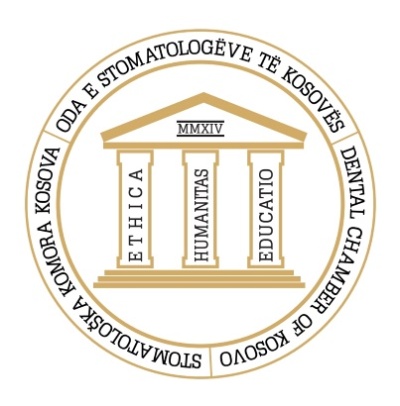 Oda e Stomatologëve të KosovësStomatološka Komora Kosova ● Dental Chamber of KosovoDEKLARATË MBI PARANDALIMIN E KONFLIKTIT TË INTERESIT DHE DEKLARATË FINANCIAREBazuar në Nenin 84 të Ligjit Nr. 04/L-125 për Shëndetësi, Nenin 10 paragrafi 1 me nënparagrafin 1.10 të Ligjit Nr. 04/L-150 për Odat e Profesionistëve Shëndetësor, Nenin 14, Nenin 19 paragrafi 1 me nënparagrafin 1.2 dhe 1.8, Kodin e Etikës dhe Deontologjisë Stomatologjike, Deklaratës së Helsinkit të OBSH-së mbi Parimet Etike në Hulumtime Mjekësore, Ligjit Nr.06/L-011 për Parandalimin e Konfliktit të Interesit në Ushtrimin e Funksionit Publik si dhe në bazë të Vendimit të Kuvendit të OSK-së për Caktimin e Taksave Administrative në Odë, parashtruesi i kërkesës për leje-hulumtim jep këtë:DEKLARATË MBI PARANDALIMIN E KONFLIKTIT TË INTERESIT DHE DEKLARATË FINANCIAREProjekti hulumtues-shkencor, realizohet për këtë qëllim:                       (Ju lutem rrumbullakësoni njërin nga opsionet e mëposhtme) Punim diplome ______________________ (të specifikohet lloji i studimeve:   themelore-bachelor, master apo doktoraturë);Hulumtim shkencor për nevoja institucionale;Hulumtim shkencor për nevoja personale; dheHulumtim shkencor ndërkombëtar-multicentrik.Titulli i projektit hulumtues shkencor biomjekësor:__________________________________________________________________________________________________________________________________________________________Në rast se:Shënoni opcionin A ose B me shenjën Nëse projekti hulumtues shkencor përkrahet, ju lutem shënoni të dhënat e subjektit financues: _______________________________________________________________________________________________________________________________________________________________________________________________________________________________________Në rast se: Shënoni opcionin A, B ose C me shenjën Nëse projekti hulumtues shkencor përkrahet sipas pikes B ose C, ju lutem shënoni të dhënat si për pikën B: ’’Titullin e numrin identifikues të grantit’’ dhe për pikën C: ’’Emri Mbiemri dhe numri fiskal i subjektit sponsorizues’’._______________________________________________________________________________________________________________________________________________________________________________________________________________________________________Në cilësinë e bartësit/es - bashkëpjesëmarrësit/es me të dhënat si më poshtë, në hulumtimin kërkimoro-shkencor me përgjegjësi të plotë morale, etike, profesionale dhe ligjore, deklaroj/deklarojmë se të dhënat e ofruara në këtë deklaratë janë të vërteta dhe të sakta lidhur me të gjitha burimet e financimit që mbështesin punën në këtë projekt kërkimoro-shkencor. Përveç burimeve financiare të deklaruara si më lartë, deklaroj/deklarojmë me përgjegjësi të plotë morale, etike, profesionale dhe ligjore se nuk kemi asnjë raport të përfitimit financiar me ndonjë operator ekonomik ose subjekt tjetër financiar (si p.sh. konsulenca, pronësia e aksioneve, interesat e kapitalit, marrëveshjet e licencimit të patentave ose aktivitete tjera) që mund të përbëjnë konflikt interesi në lidhje me këtë projekt kërkimoro-shkencor si dhe pranojmë me përgjegjësi të plotë se për kryerjen e projektit kërkimoro-shkencor, do të lejojmë qasjen e monitorimit dhe verifikimit në të gjitha fazat e implementimit të tij nga organi kompetent i Odës, dhe pas përfundimit të hulumtimit komisionit do ti prezentohet raporti në formë të shkruar lidhur me hulumtimin e zbatuar sipas Akt-lejimit të lëshuar nga komisioni.Emri/Mbiemri pjesëmarrësve në hulumtim:	  Nënshkrimi:		Data:1._________________________________       ___________________	___________2._________________________________   	___________________	___________3.__________________________________ 	___________________	___________4.__________________________________      ____________________    ___________5.__________________________________      ___________________	___________6.__________________________________	     ___________________	___________7.__________________________________      ___________________ 	___________8.__________________________________     ___________________      ___________9.__________________________________      ___________________	___________10.________________________________	     ___________________     ____________Projekti hulumtues shkencor NUK përkrahet nga subjekte financueseProjekti hulumtues shkencor përkrahet nga subjekte financueseProjekti hulumtues shkencor përkrahet nga burimet financiare vetanakeProjekti hulumtues shkencor përkrahet nga burimet financiare nga grantetProjekti hulumtues shkencor përkrahet nga burimet financiare të sponsorizuesve